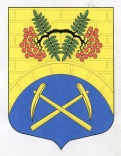 СОВЕТ ДЕПУТАТОВ МУНИЦИПАЛЬНОГО ОБРАЗОВАНИЯ ПУТИЛОВСКОЕ СЕЛЬСКОЕ ПОСЕЛЕНИЕКИРОВСКОГО МУНИЦИПАЛЬНОГО РАЙОНА ЛЕНИНГРАДСКОЙ ОБЛАСТИЧетвертый созывР Е Ш Е Н И Еот 02 декабря 2020 года №35.О внесении изменений в решение совета депутатов от 15.11.2018 №27 «Об утверждении Положения о порядке предоставления жилых помещений специализированного жилищного фонда муниципального образования Путиловское сельское поселение Кировского муниципального района Ленинградской области»	В соответствии с Жилищным кодексом Российской Федерации, Федеральным законом от 27.12.2019 № 473-ФЗ «О внесении изменений в Жилищный кодекс Российской Федерации и Федеральный закон «О фонде содействия реформированию жилищно-коммунального хозяйства в части переселения граждан из аварийного жилищного фонда», Федеральным законом от 06.10.2003 № 131-ФЗ «Об общих принципах организации местного самоуправления в Российской Федерации», Уставом муниципального образования Путиловское сельское поселение Кировского муниципального района Ленинградской области:1. В Раздел 4 решения совета депутатов от 15.11.2018 № 27 «Об утверждении Положения о порядке предоставления жилых помещений специализированного жилищного фонда муниципального образования Путиловское сельское поселение Кировского муниципального района Ленинградской области» внести следующие изменения:- пункт 4.1 дополнить пунктом 3.1 следующего содержания:3.1) граждан, у которых жилые помещения стали непригодными для проживания в результате признания многоквартирного дома аварийным и подлежащим сносу или реконструкции;- пункт 4.4 дополнить пунктом 3.1 и пунктом 4 следующего содержания:3.1) до завершения расчетов с гражданами, у которых жилые помещения стали непригодными для проживания в результате признания многоквартирного дома аварийным и подлежащим сносу или реконструкции, либо до предоставления им жилых помещений, но не более чем на два года;4) установленный законодательством (при заключении такого договора с иными гражданами в случаях, предусмотренных законодательством)2. Разместить данное решение на официальном интернет-сайте.3. Настоящее решение вступает в силу со дня его официального опубликования (обнародования).4. Контроль за выполнением решения оставляю за собой.Глава муниципального образования                                           В.И. ЕгорихинРазослано: дело, прокуратура, оф.сайт